                                                    Parish Priest: Fr Behruz Rafat    Telephone 01580 762785  Mobile: 07903 986646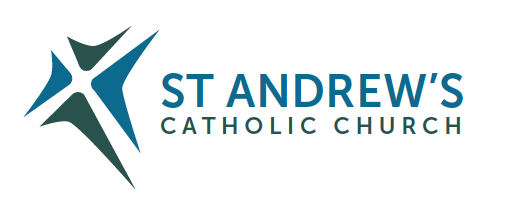 Address: The Presbytery, 47 Ashford Road, Tenterden, Kent TN30 6LL. Parish E-mail behruzrafat@rcaos.org.uk               Parish Website: www.standrewstenterden.orgDeacon: Rev. Jolyon Vickers       Telephone: 01580 766449            Email:  jolyonvickers@rcaos.org.uk                                              Hire of Parish Hall:  Lesley McCarthy 07791 949652       E-mail: bookings.standrews@talktalk.netNewsletter Editor:  Patricia Sargent   01233 850963       E-mail: sargentpat51@gmail.comNewsletter for the week commencing 15th -21st August 2021The Assumption of the Blessed Virgin Mary Entrance antiphon: A great sign appeared in heaven; a woman clothed with the sun, and the moon beneath her feet, and on her head a crown of twelve stars.First Reading: Apocalypse 11: 19; 12: 1-6, 10Psalm 44 Response: On your right stands the queen, in garments of gold.Second Reading:  First letter of St Paul to the Corinthians 15: 20-25Acclamation:  Alleluia, alleluia!  Mary has been taken up into heaven; all the choirs of angels are rejoicing. Alleluia!Gospel:  Luke 1: 39-56Communion antiphon:  All generations will call me blessed, for he who is mighty has done great things for me.Father Behr writes:Dear Parishioners This Sunday is the Solemnity of the Assumption of the Blessed Virgin Mary. The dogma was infallibly proclaimed by Pope Pius XII in 1950 in the historical context of a world which had seen so much suffering as a result of the Second World War. The dogma reminds us of the hope of Heaven for all who die in Christ.  We turn to the Blessed Virgin and ask her prayers for our troubled and broken world.  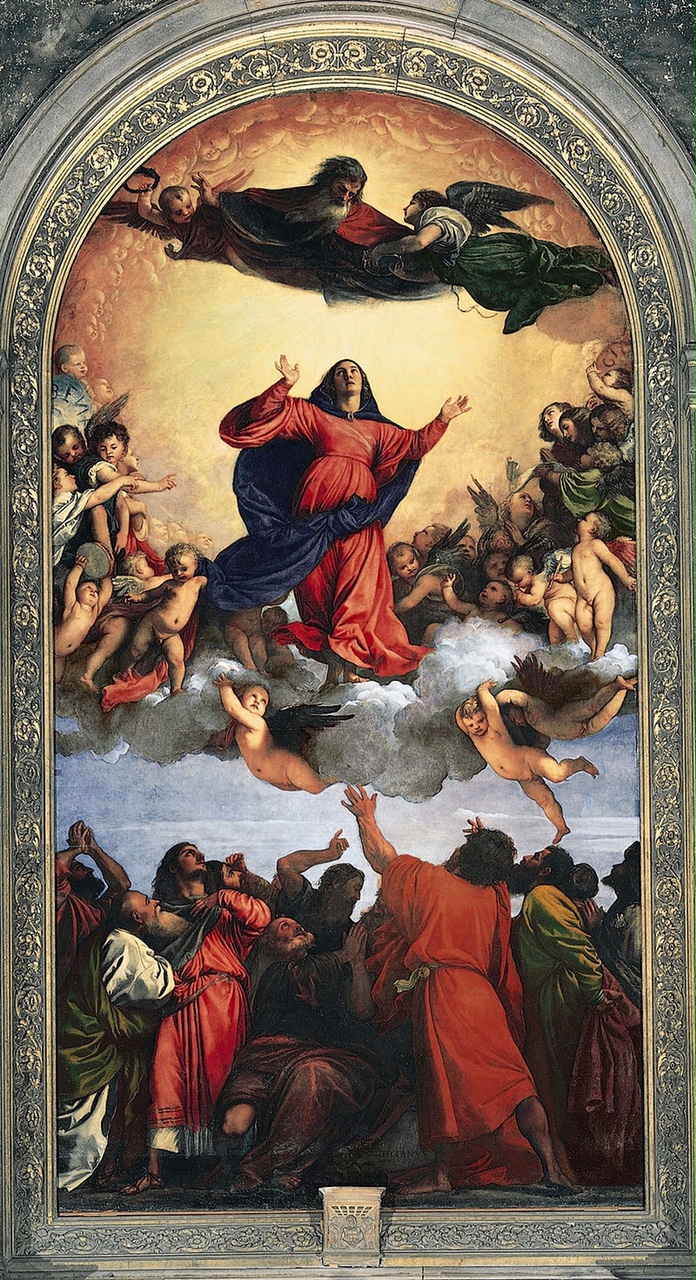 Assumption by Titian, painted in 1515–1518From the Collect for the Solemnity of the Assumption. O God, who, looking on the lowliness of the Blessed Virgin Mary, raised her to this grace, that your Only Begotten Son was born of her according to the flesh and that she was crowned this day with surpassing glory, grant through her prayers, that, saved by the mystery of your redemption, we may merit to be exalted by you on high.Through our Lord Jesus Christ, your Son, who lives and reigns with you in the unity of the Holy Spirit, God, for ever and ever.For a YouTube talk by Scott Hahn on the feast visit https://www.youtube.com/watch?v=momjlXorYo4For newsreel from 1950 visithttps://www.youtube.com/watch?v=PJcSyaRU0kcBest wishes Father BehrYour Prayers are asked for:Those recently deceased:  Those ill or infirm: David Green, Charlotte Elliot (daughter of Maureen Davidson), Joe Adams, Ellie Lawrence, Anne Bryant, Patricia Hook, Elena Peck (senior), Josie Payne, Pat Holland and all those self-isolating or suffering from COVID-19.Those whose anniversaries of death occur at this time: Leonard Holley, George Foster, Mary Cherry and Ian Currie. This week’s services ( 15th – 21st August 2021 ), Feasts and Mass intentions during the week.This week’s services ( 15th – 21st August 2021 ), Feasts and Mass intentions during the week.This week’s services ( 15th – 21st August 2021 ), Feasts and Mass intentions during the week.This week’s services ( 15th – 21st August 2021 ), Feasts and Mass intentions during the week.Saturday 14th August10 am Mass6 pm Vigil MassSt Maximillian Mary Kolbe, Priest & MartyrKay Ockenden RIP (Milton)Thursday 19th August10 am MassSt john Eudes, PriestHoly SoulsSunday 15th August10 am Mass12 Midday Traditional Latin Mass THE ASSUMPTION OF THE BLESSED VIRGIN MARYPeople of the ParishFriday 20th August10 am MassSt Bernard, Abbot & Doctor of the ChurchFox FamilyMonday 16th August       10 am MassSt Stephen of Hungary    Anna Campbell & Family           Saturday 21st August10 am Mass6 pm Vigil MassSt Pius X, PopeThanksgiving (Milton)Tuesday 17th August10 am MassFeriaAllen Davis RIPSunday 22nd August10 am Mass12 midday Traditional Latin Mass Twenty-First Sunday (B)People of the ParishWednesday 18th August 10 am Service of the Word and Holy CommunionFeriaFlowers: For 22nd August - PatFlowers: For 22nd August - PatFlowers: For 22nd August - PatFlowers: For 22nd August - Pat